Profesjonalna frezarka na Ceneo.plSkuś się na frezarkę na Ceneo.pl i stwórz swój własny salon kosmetyczny w domu! Zapraszamy do lektury.Marzysz o doskonałych paznokciach, które będą Twoim atutem? Nie masz czasu na chodzenie po gabinetach kosmetycznych i chcesz stworzyć odpowiednią atmosferę w domu? W takim razie potrzebujesz odpowiednich urządzeń, które Ci w tym pomogą. Zalicza się do nich także frezarka na Ceneo.pl. Możesz dobrać model, który spełni wszystkie twoje oczekiwania.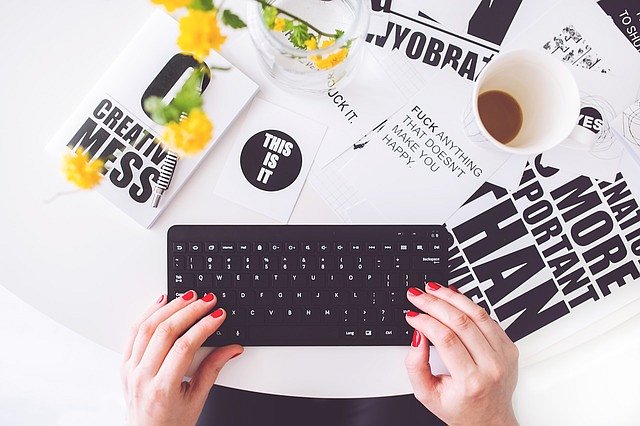 Profesjonalny gabinet kosmetyczny w twoim domuManicure hybrydowy oraz żelowy stał się bardzo modny w ostatnim czasie. I nic w tym dziwnego! Lakier długo utrzymuje się na paznokciach, dzięki czemu wyglądają one estetycznie i perfekcyjnie. Jednak nie musisz za każdym razem odwiedzać salonu kosmetycznego, a stworzyć go sobie we własnym zaciszu domowym! Niezbędne dla Ciebie będzie kilka elementów. Między innymi jest to frezarka, którą znajdziesz na Ceneo.pl. Większość modeli jest cichych i bezawaryjnych. Ponadto możesz dopasować jej moc do swoich potrzeb. Narzędzi wygładza płytkę paznokcia, przygotowując ją do dalszych zabiegów.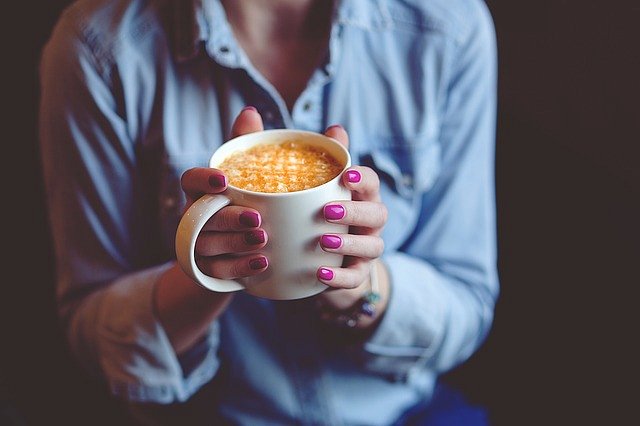 Zaopatrz się we frezarkę na Ceneo.plFrezarkę na Ceneo.pl znajdziesz w korzystnej cenie oraz dopasowaną do swoich potrzeb. Ponadto możesz porównać wiele modeli pod względem ceny, funkcjonalności oraz opinii innych użytkowników.